DICHIARAZIONE DI MANIFESTAZIONE DI INTERESSESpettabile ARSIALDichiarazione di manifestazione di interesse per la partecipazione alla Indagine di mercato relativa alla indagine di mercato per l'individuazione degli operatori economici da invitare alla procedura negoziata, mediante RDO su MEPA,  per l’affidamento del “servizio di consulenza in materia di contabilità, revisione dei conti ed adempimenti fiscali/tributari”, aperta agli operatori economici abilitati alla categoria: “servizi di supporto specialistico  – sottocategoria: supporto specialistico in ambito fiscale e tributario”.Il sottoscritto ...........................................................................................……nato il ....................................a.................................................................. residente in .......................................................................….via ....................................................................................................................................................codice fiscale n. ...........................................................................................................................................in	qualità	di	Professionista/Società……………………………	con	sede	legale	in......................................................... via ............................................codice fiscale n... ................................................... partita IVA .......................................MANIFESTAil proprio interesse ad essere invitato alla procedura in oggetto, come:Società / Professionista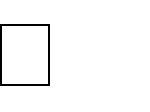 capogruppo/mandante del seguente Raggruppamento Temporaneo di operatori economicicomposto con………………………………………………………………………………..A tal fine, ai sensi degli articoli 46 e 47 del DPR 445/2000, consapevole della responsabilità penale prevista dall’art. 76 del DPR 445/2000 cui può andare incontro nel caso di affermazioni mendaci. DICHIARAdi essere in possesso dei requisiti:di ordine generale e di non avere motivi di esclusione di cui all’art. 80, D. Lgs. n. 50/2016;di capacità economico-finanziaria e tecnico-professionale prescritti nell’avviso di indagine di mercato;di essere a conoscenza che la presente istanza non costituisce proposta contrattuale e non vincola in alcun modo la Stazione appaltante, che sarà libera di seguire anche altre procedure e che la stessa Stazione appaltante si riserva di interrompere in qualsiasi momento, per ragioni di sua esclusiva competenza, il procedimento avviato, senza che i soggetti istanti possano vantare alcuna pretesa;di essere a conoscenza che la presente istanza non costituisce prova di possesso dei requisitigenerali e speciali richiesti per l’affidamento del servizio.Per ogni comunicazione relativa a chiarimenti e per le verifiche previste dalla normativa vigente: Domicilio eletto:Via ………………….……… Località ………………. CAP ……………n. di telefono…………………………………………………………………e-mail (PEC) …………………………………………………………(Località) ……………………., lì …………………Il sottoscritto dichiara inoltre di essere informato, ai sensi  del Reg.UE 2016/679, che i dati personali raccolti saranno trattati, anche con strumenti informatici, esclusivamente nell’ambito del procedimento per il quale la presente istanza viene resa.TIMBRO e FIRMA** Allegare eventuale procura e copia di un documento di identità del dichiarante in corso di validità